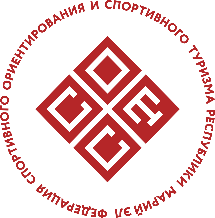 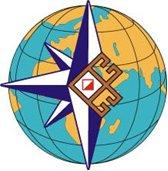 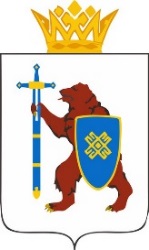 ПЕРВЕНСТВО РЕСПУБЛИКИ МАРИЙ ЭЛ ПО СПОРТИВНОМУ ТУРИЗМУ НА ЛЫЖНЫХ ДИСТАНЦИЯХ5 - 7 февраля 2021 г.                                                                                  Медведевский район, УТБ «Корта»Программа соревнований5 февраля (пятница)5 февраля (пятница)до 17.00- Заезд, размещение 17.30-18.30- Работа комиссии по допуску 06 февраля (суббота)06 февраля (суббота)09.20- Показ дистанций10.00- Соревнования в дисциплине «Дистанция – лыжная» (II класса)13.00- Соревнования в дисциплине «Дистанция – лыжная – связка» (II класса)15.30- Соревнования в дисциплине «Дистанция – лыжная – группа» (II класса)16.45- Промежуточное награждение призеров и победителей соревнований07 февраля (воскресенье)07 февраля (воскресенье)10.00- Соревнования в дисциплине «Дистанция – лыжная» (III класса)13.00- Соревнования в дисциплине «Дистанция – лыжная – связка» (III класса)15.00- Награждение призеров и победителей соревнований, закрытие соревнований